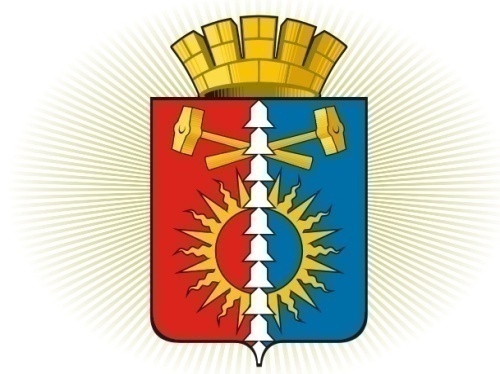 ДУМА ГОРОДСКОГО ОКРУГА ВЕРХНИЙ ТАГИЛШЕСТОЙ СОЗЫВ	Р Е Ш Е Н И Е	  сорок шестое заседаниеО внесении изменений в Устав городского округа Верхний Тагил В целях приведения Устава городского округа Верхний Тагил в соответствие с Федеральными законами  от 20 июля 2020 года № 236-ФЗ «О внесении изменений в Федеральный закон «Об общих принципах организации местного самоуправления в Российской Федерации», от 22 декабря 2020 года  № 445-ФЗ «О внесении изменений в отдельные законодательные акты Российской Федерации», руководствуясь статьями 8 и 27 Устава городского округа Верхний Тагил, Дума городского округа Верхний ТагилР Е Ш И Л А:1. Внести в Устав городского округа Верхний Тагил следующие изменения: 1) пункт 46 статьи 6 изложить в следующей редакции:«46) организация в соответствии с федеральным законом выполнения комплексных кадастровых работ и утверждение карты-плана территории.»;2) главу II дополнить статьей 19.1 следующего содержания:«Статья 19.1 Инициативные проекты1. В целях реализации мероприятий, имеющих приоритетное значение для жителей городского округа или его части, по решению вопросов местного значения или иных вопросов, право решения которых предоставлено органам местного самоуправления городского округа, в администрацию городского округа может быть внесен инициативный проект.  2. С инициативой о внесении инициативного проекта вправе выступить инициативная группа численностью не менее десяти граждан, достигших шестнадцатилетнего возраста и проживающих на территории городского округа, органы территориального общественного самоуправления, староста сельского населенного пункта, входящего в состав городского округа. Минимальная численность инициативной группы может быть уменьшена нормативным правовым актом Думы городского округа. Право выступить инициатором проекта в соответствии с нормативным правовым актом Думы городского округа может быть предоставлено также иным лицам, осуществляющим деятельность на территории городского округа.3. Инициативный проект должен соответствовать требованиям, установленным Федеральным законом от 06.10.2003 № 131-ФЗ «Об общих принципах организации местного самоуправления в Российской Федерации».4. Порядок выдвижения, внесения, обсуждения, рассмотрения инициативных проектов, а также проведения их конкурсного отбора устанавливается Думой городского округа.5. Иные вопросы, связанные с выдвижением, внесением, обсуждением, рассмотрением, проведением конкурсного отбора, финансовым и иным обеспечением реализации инициативных проектов регулируются в соответствии с требованиями, установленными Федеральным законом от 06.10.2003 № 131-ФЗ «Об общих принципах организации местного самоуправления в Российской Федерации».»;3) часть 1 статьи 22 изложить в следующей редакции:«1. Для обсуждения вопросов местного значения, информирования населения о деятельности органов местного самоуправления и должностных лиц местного самоуправления, обсуждения вопросов внесения инициативных проектов и их рассмотрения, осуществления территориального общественного самоуправления на части территории городского округа могут проводиться собрания граждан.»;4) часть 3 статьи 22 дополнить абзацем следующего содержания: «В собрании граждан по вопросам внесения инициативных проектов и их рассмотрения вправе принимать участие жители соответствующей территории, достигшие шестнадцатилетнего возраста. Порядок назначения и проведения собрания граждан в целях рассмотрения и обсуждения вопросов внесения инициативных проектов определяется нормативным правовым актом Думы городского округа.»;5) часть 2 статьи 23 дополнить пунктом 3 следующего содержания:«3) жителей городского округа или его части, в которых предлагается реализовать инициативный проект, достигших шестнадцатилетнего возраста, - для выявления мнения граждан о поддержке данного инициативного проекта.».2. Действие положений статьи 19.1 Устава городского округа Верхний Тагил не распространяется на правоотношения, возникшие до 1 января 2021 года.3. Направить настоящее Решение на государственную регистрацию в установленном законодательством порядке.4. Настоящее Решение вступает в силу со дня его официального опубликования.5. Опубликовать настоящее Решение в газете «Местные ведомости» и на официальном сайте городского округа Верхний Тагил в информационно-телекоммуникационной сети "Интернет" (www.go-vtagil.ru)  после проведения государственной регистрации.20.05.2021г. № 56/1город Верхний ТагилГлавное управление Министерства юстицииРоссийской Федерации по Свердловской области«30» июня 2021 г.Зарегистрированы изменения в уставГосударственный регистрационный№ RU663560002021002И.о. начальника Главного управления Министерства юстиции Российской Федерации по Свердловской областиИ.П. ГиринПредседатель Думыгородского округа Верхний Тагил Е.А.Нехай              Глава  городского округа                              Верхний Тагил                                                           В.Г. Кириченко